АДМИНИСТРАЦИЯ ТУЖИНСКОГО МУНИЦИПАЛЬНОГО РАЙОНА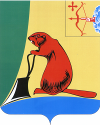 КИРОВСКОЙ ОБЛАСТИПОСТАНОВЛЕНИЕО создании комиссии для обследования мест пребывания детей, мест организации летнего отдыха и оздоровления детей, мест массового отдыха населения и объектов культурно-массовых мероприятий на территории Тужинского муниципального районаВ соответствии с Федеральным законом от  06.10.2003 № 131 - ФЗ «Об общих принципах организации местного самоуправления в Российской Федерации», Федеральным законом  от 28.12.2013 № 426-ФЗ  «О специальной оценке условий труда», статьей 215 Трудового кодекса Российской Федерации, письмом Следственного управления следственного комитета России по Кировской области от 12.04.2019 № 216-21-15 на предмет соответствия требованиям законодательства и строительных норм, в целях обеспечения безопасности  мест пребывания детей, мест организации летнего отдыха и оздоровления детей,  мест массового отдыха населения и объектах культурно-массовых мероприятий, администрация Тужинского муниципального района ПОСТАНОВЛЯЕТ: Создать комиссию для обследования мест пребывания детей, мест организации летнего отдыха и оздоровления детей, мест массового отдыха населения и объектов культурно-массовых мероприятий и утвердить ее состав согласно приложению № 1.Утвердить перечень мест пребывания детей, мест организации летнего отдыха и оздоровления детей, мест массового отдыха населения и объектов культурно-массовых мероприятий, подлежащих обследованию согласно приложению № 2. Контроль за исполнением постановления возложить на первого заместителя администрации Тужинского муниципального района по жизнеобеспечению – заведующего сектором сельского хозяйства                 Бледных Л.В.Глава Тужинского муниципального района         Е.В. Видякина                                                                      Приложение  № 1                                 			 УТВЕРЖДЕН  постановлением администрации      Тужинского муниципального района         от 14.05.2019  №  164СОСТАВкомиссии для обследования мест пребывания детей, мест организации летнего отдыха и оздоровления детей, мест массового отдыха населения и объектов культурно-массовых мероприятий на территории Тужинского муниципального района___________                                                                      Приложение  № 2                                 			 УТВЕРЖДЕН  постановлением администрации      Тужинского муниципального района         от 14.05.2019  №  164Переченьмест пребывания детей, мест организации летнего отдыха и оздоровления детей, мест массового отдыха населения и объектов культурно-массовых мероприятий на территории Тужинского муниципального районаОбъекты учреждений культуры Тужинского муниципального района:Муниципальное казенное учреждение культуры Тужинский районный культурно-досуговый центр и его филиалы.Муниципальное бюджетное учреждение культуры Тужинская районная межпоселенческая централизованная библиотечная система и его филиалы.Муниципальное бюджетное учреждение культуры «Тужинский районный краеведческий музей».Муниципальное бюджетное учреждение дополнительного образования Тужинская районная детская музыкальная школа.Объекты образовательных учреждений Тужинского муниципального района: Муниципальное казенное учреждение дополнительного образования «Дом детского творчества» посёлок Тужа Кировской области.Муниципальное казенное учреждение дополнительного образования детско-юношеская спортивная школа п. Тужа Кировской области, с прилагающим стадионом.Муниципальное казенное дошкольное образовательное учреждение детский сад «Сказка» пгт Тужа Кировской области.Муниципальное казённое дошкольное образовательное учреждение детский сад «Родничок» пгт Тужа Кировской области.Кировское областное государственное общеобразовательное бюджетное учреждение «Средняя школа с углубленным изучением отдельных предметов пгт Тужа».Кировское областное государственное общеобразовательное бюджетное учреждение «Средняя школа с.Ныр Тужинского района».Общественные пространства на территории Тужинского муниципального района (скверы, парки, набережные, площади, детские площадки).14.05.2019№164пгт Тужапгт Тужапгт Тужапгт ТужаБЛЕДНЫХЛеонид Васильевич- первый заместитель главы администрации Тужинского муниципального района по жизнеобеспечению – заведующий сектором сельского хозяйства, председатель комиссииЧлены комиссии:Члены комиссии:БЕЗРУКОВМихаил Анатольевич- главный специалист – главный архитектор Тужинского районаЛЫСАНОВАСветлана Николаевна- заведующий отделом культуры, спорта и молодежной политики администрации Тужинского муниципального районаМАРЬИНАНаталия Александровна- заместитель главы администрации Тужинского муниципального района по социальным вопросам – начальник управления образования  НОГИНАНаталья Юрьевна- заведующий отделом жизнеобеспечения администрации Тужинского муниципального района СЕНТЕМОВСергей Иванович- глава администрации Тужинского городского поселения (по согласованию)ЧЕСНОКОВААнастасия Сергеевна- главный специалист по ЖКХ, энергетике и экологии администрации Тужинского муниципального района